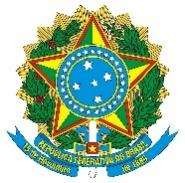 SERVIÇO PÚBLICO FEDERAL UNIVERSIDADE FEDERAL DE JATAÍPRÓ-REITORIA DE EXTENSÃO, CULTURA E ESPORTERodovia BR 364 - Km 192, Zona de Expansão Urbana Caixa Postal nº 03, CEP: 75801-615Fone: (64) 3606-8262 - www.coec.jatai.ufg.brDECLARAÇÃO DE NÃO POSSUIR VÍNCULO EMPREGATÍCIO OU OUTRA MODALIDADE DE BOLSAEu,	, portador(a) do CPF 	,   RG		, matriculado(a) regularmente no curso _		da Universidade Federal de Jataí, declaro para os devidos fins não possuir qualquer vínculo empregatício ou usufruir de qualquer outra modalidade de bolsa acadêmica durante o período de vigência da bolsa pleiteada a partir do Edital Nº 02/2021 da Pró-Reitoria de Extensão, Cultura e Esporte (PROECE/UFJ). Declaro ainda que estou ciente de que o não cumprimento deste termo implica no cancelamento da bolsa concedida.Jataí,	de	de 20	.Assinatura do(a) discente(a) bolsista20